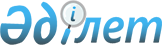 Айыртау аудандық мәслихатының 2018 жылғы 28 желтоқсандағы № 6-26-12 "2019-2021 жылдарға арналған Айыртау ауданы Қазанка ауылдық округінің бюджетін бекіту туралы" шешіміне өзгерістер мен толықтырулар енгізу туралыСолтүстік Қазақстан облысы Айыртау аудандық мәслихатының 2019 жылғы 1 сәуірдегі № 6-29-15 шешімі. Солтүстік Қазақстан облысының Әділет департаментінде 2019 жылғы 3 сәуірде № 5293 болып тіркелді
      Қазақстан Республикасының 2008 жылғы 4 желтоқсандағы Бюджет кодексінің 104, 109-1 баптарына, Қазақстан Республикасының 2001 жылғы 23 қаңтардағы "Қазақстан Республикасындағы жергілікті мемлекеттік басқару және өзін-өзі басқару туралы" Заңының 6-бабына сәйкес Айыртау аудандық мәслихаты ШЕШІМ ҚАБЫЛДАДЫ:
      1. Айыртау аудандық мәслихатының "2019-2021 жылдарға арналған Айыртау ауданы Қазанка ауылдық округінің бюджетін бекіту туралы" 2018 жылғы 28 желтоқсандағы № 6-26-12 шешіміне (2019 жылғы 11 қаңтарда Қазақстан Республикасы нормативтік құқықтық актілерінің электрондық түрдегі эталондық бақылау банкінде жарияланған, нормативтік құқықтық актілерінің мемлекеттік тіркеу тізілімінде № 5134 болып тіркелді) келесі өзгерістер мен толықтырулар енгізілсін:
      1- тармақ келесі редакцияда баяндалсын:
       "1. 2019-2021 жылдарға арналған Айыртау ауданы Қазанка ауылдық округінің бюджеті тиісінше 1, 2 және 3 қосымшаларға сәйкес, оның ішінде 2019 жылға мынадай көлемдерде бекітілсін:
      1) кірістер – 16 600,0 мың теңге:
      салықтық түсімдер – 3 500,0 мың теңге;
      салықтық емес түсімдер – 0 мың теңге;
      негізгі капиталды сатудан түсетін түсімдер – 0 мың теңге;
      трансферттер түсімі – 13 100,0 мың теңге;
      2) шығындар – 16 842,1 мың теңге;
      3) таза бюджеттік кредиттеу – 0 мың теңге: 
      бюджеттік кредиттер – 0 мың теңге;
      бюджеттік кредиттерді өтеу – 0 мың теңге;
      4) қаржы активтерімен операциялар бойынша сальдо – 0 мың теңге:
      қаржы активтерін сатып алу – 0 мың теңге;
      мемлекеттің қаржы активтерін сатудан түсетін түсімдер – 0 мың теңге:
      5) бюджет тапшылығы (профициті) – -242,1 мың теңге;
      6) бюджет тапшылығын қаржыландыру (профицитін пайдалану) – 242,1 мың теңге:
      қарыздар түсімі – 0 мың теңге;
      қарыздарды өтеу – 0 мың теңге;
      бюджет қаражатының пайдаланылатын қалдықтары – 242,1 мың теңге.";
      6- тармақ келесі редакцияда баяндалсын: 
       "6. 2019 жылға арналған ауылдық округ бюджетінде аудандық бюджеттен нысаналы трансферттер 1 578,0 мың теңге сомасында ескерілсін.
      Көрсетілген аудандық бюджеттен нысаналы трансферттерді бөлу ауылдық округ әкімінің 2019-2021 жылдарға арналған Қамсақты ауылдық округінің бюджеті туралы Айыртау аудандық мәслихаттың шешімін іске асыру туралы шешімімен белгіленеді.
      келесі мазмұндағы 6-1, 6-2 тармақтарымен толықтырылсын:
       "6-1. 2019 жылға арналған ауылдық округ бюджетінде республикалық бюджеттен ең төменгі жалақы мөлшерінің өзгеруіне байланысты азаматтық қызметшілердің жекелеген санаттарының, мемлекеттік бюджет қаражаты есебінен ұсталатын ұйымдар қызметкерлерінің, қазыналық кәсіпорындар қызметкерлерінің жалақысын көтеруге нысаналы трансферттер 860,0 мың теңге сомасында ескерілсін.
      Көрсетілген аудандық бюджеттен нысаналы трансферттерді бөлу ауылдық округ әкімінің 2019-2021 жылдарға арналған Қазанка ауылдық округінің бюджеті туралы Айыртау аудандық мәслихаттың шешімін іске асыру туралы шешімімен белгіленеді.
      6-2. 4 қосымшаға сәйкес ауылдық округінің бюджетінде қаржылық жыл басына қалыптасқан бюджет қаражатының бос қалдықтары есебінен шығындары қарастырылсын.";
      көрсетілген шешімнің 1 қосымшасы осы шешімнің 1 қосымшасына сәйкес жаңа редакцияда баяндалсын;
      осы шешімнің 2 қосымшасына сәйкес 4 қосымшамен толықтырылсын.
      2. Осы шешім 2019 жылғы 1 қаңтардан бастап қолданысқа енгізіледі. 2019 жылға арналған Айыртау ауданы Қазанка ауылдық округінің бюджеті 2019 жылғы 1 қаңтарға қалыптасқан бюджет қаражатының бос қалдықтарын бағыттау
					© 2012. Қазақстан Республикасы Әділет министрлігінің «Қазақстан Республикасының Заңнама және құқықтық ақпарат институты» ШЖҚ РМК
				
      Солтүстік Қазақстан облысы 
Айыртау аудандық 
мәслихатының 
XХІХ сессиясының төрайымы 

Б.Жандосова

      Солтүстік Қазақстан облысы 
Айыртау аудандық 
мәслихатының хатшысы 

Б.Жанахметов
Айыртау аудандық мәслихатының 2019 жылғы ____________ № _________ шешіміне 1 қосымшаАйыртау аудандық мәслихатының 2018 жылғы 28 желтоқсандағы № 6-26-12 шешіміне 1 қосымша
Санаты
Санаты
Санаты
Атауы
Сома, мың теңге
Сыныбы
Сыныбы
Атауы
Сома, мың теңге
Кіші сыныбы
Атауы
Сома, мың теңге
1) Кірістер
16 600,0
1
Салықтық түсімдер
3 500,0
01
Табыс салығы
600,0
2
Жеке табыс салығы
600,0
04
Меншiкке салынатын салықтар
2 900,0
1
Мүлiкке салынатын салықтар
25,0
3
Жер салығы
250,0
4
Көлiк құралдарына салынатын салық
2 625,0
2
Салықтық емес түсiмдер
0
06
Басқа да салықтық емес түсімдер
0
1
Басқа да салықтық емес түсімдер
0
3
Негізгі капиталды сатудан түсетін түсімдер
0
4
Трансферттер түсімі
13 100,0
02
Мемлекеттiк басқарудың жоғары тұрған органдарынан түсетiн трансферттер
13 100,0
3
Аудандардың (облыстық маңызы бар қаланың) бюджетінен трансферттер
13 100,0
Функционалдық топ
Функционалдық топ
Функционалдық топ
Атауы
Сома, мың теңге
Бюджеттік бағдарламалардың әкімшісі
Бюджеттік бағдарламалардың әкімшісі
Атауы
Сома, мың теңге
Бағдарлама
Атауы
Сома, мың теңге
2) Шығындар
16 842,1
01
Жалпы сипаттағы мемлекеттiк қызметтер
14 322,0
124
Аудандық маңызы бар қала, ауыл, кент, ауылдық округ әкімінің аппараты
14 322,0
001
Аудандық маңызы бар қала, ауыл, кент, ауылдық округ әкімінің қызметін қамтамасыз ету жөніндегі қызметтер
14 162,0
022
Мемлекеттік органның күрделі шығыстары
160,0
07
Тұрғын үй-коммуналдық шаруашылық
2 020,1
124
Аудандық маңызы бар қала, ауыл, кент, ауылдық округ әкімінің аппараты
2 020,1
008
Елді мекендердегі көшелерді жарықтандыру
440,0
009
Елді мекендердің санитариясын қамтамасыз ету
400,0
011
Елді мекендерді абаттандыру мен көгалдандыру
880,1
014
Елді мекендерді сумен жабдықтауды ұйымдастыру
300,0
13
Басқалар
500,0
124
Аудандықмаңызы бар қала, ауыл, кент, ауылдық округ әкімінің аппараты
500,0
040
Өңірлерді дамытудың 2020 жылға дейінгі бағдарламасы шеңберінде өңірлерді экономикалық дамытуға жәрдемдесу бойынша шараларды іске асыруға ауылдық елді мекендерді жайластыруды шешуге арналған іс-шараларды іске асыру
500,0
3) Таза бюджеттік кредиттеу
0
Бюджеттік кредиттер
0
Бюджеттік кредиттерді өтеу
0
4) Қаржы активтері мен операциялар бойынша сальдо
0
Қаржы активтерін сатып алу
0
Мемлекеттің қаржы активтерін сатудан түсетін түсімдер
0
5) Бюджет тапшылығы (профициті)
-242,1
6) Бюджет тапшылығын қаржыландыру (профицитін пайдалану)
242,1
Қарыздар түсімі
0
Қарыздарды өтеу
0
Санаты
Санаты
Санаты
Атауы
Сома, мың теңге
Сыныбы
Сыныбы
Атауы
Сома, мың теңге
Кіші сыныбы
Атауы
Сома, мың теңге
8
Бюджет қаражатының пайдаланылатын қалдықтары
242,1
01
Бюджет қаражаты қалдықтары
242,1
1
Бюджет қаражатының бос қалдықтары
242,1Айыртау аудандық мәслихатының 2019 жылғы _____________№ ______шешіміне 2 -қосымшаАйыртау аудандық мәслихатының 2018 жылғы 28 желтоқсандағы № 6-26-12 шешіміне 4-қосымша
Санаты
Санаты
Санаты
Атауы
Сома, мың теңге
Сыныбы
Сыныбы
Атауы
Сома, мың теңге
Кіші сыныбы
Атауы
Сома, мың теңге
1) Кірістер
242,1
8
Бюджет қаражатының пайдаланылатын қалдықтары
242,1
01
Бюджет қаражаты қалдықтары
242,1
1
Бюджет қаражатының бос қалдықтары
242,1
Функционалдық топ
Функционалдық топ
Функционалдық топ
Атауы
Сома, мың теңге
Бюджеттік бағдарламалардың әкімшісі
Бюджеттік бағдарламалардың әкімшісі
Атауы
Сома, мың теңге
Бағдарлама
Атауы
Сома, мың теңге
2) Шығындар
242,1
07
Мемлекеттік органның күрделі шығыстары
242,1
124
Тұрғын үй-коммуналдық шаруашылық
242,1
011
Елді мекендердің санитариясын қамтамасыз ету
142,1
022
Мемлекеттік органның күрделі шығыстары
100,0